Fiche d’aide linguistique – les mots transparents et non transparentsen ItalienDécoupez le mot pour en comprendre la signification. 

Buon/giorno .......................................................................Bon/jour
Frate/llo..............................................................................
Meraviglio/sa......................................................................
Trovar/mi............................................................................
Allor/a.................................................................................
Trop/po...............................................................................
Agita/to...............................................................................
Pure/zza..............................................................................
Punis/ca..............................................................................
Qual/que.............................................................................
Nom / prénom :										 Classe : 

                                              Fiche d’activité linguistique – les mots opaques

Suite au visionnage de l’extrait, voici une liste de mots opaques (=pas transparents) à la compréhension pour des personnes francophones. A vous d’essayer de trouver leur signification, en fonction de l’image et de compléter le tableau ci-dessus.

  	                       	                        
	                              			      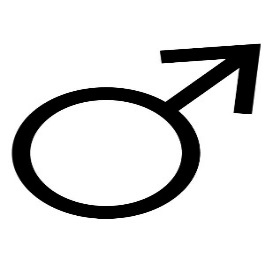 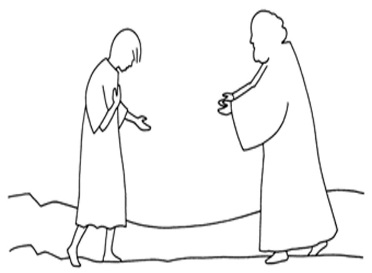 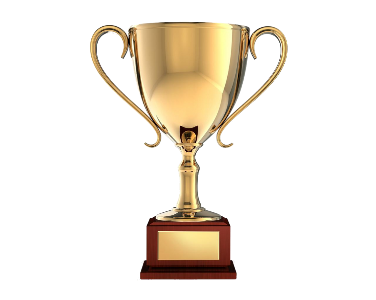 Riuscire 		                          Uomo					Peccare

             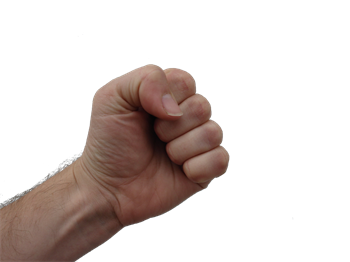 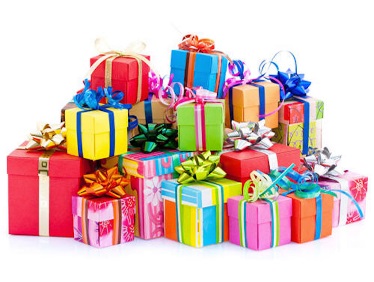 Pugno       		                   RegaliItalienEspagnolPortugaisFrançais RiuscireTener éxitosucederUomoHombreHomemOggiHoyHoje PeccarePecadoPecadoAdessoAhoraAgoraRegalinoRegaloPresentePugnopuñoPunhoLasciareDejar Deixar AssolveAbsuelveAbsolveRicascoCaerCairGlieloÉlEleCasomaifinalmenteafinal